ПОЯСНИТЕЛЬНАЯ ЗАПИСКАк проекту постановления об утверждении административного  регламентапредоставления муниципальной услуги по уведомительной регистрации трудового договора с работодателем-физическим лицом, не являющимся индивидуальным предпринимателемПроект постановления об утверждении административного  регламента разработан в соответствии с Трудовым кодексом Российской Федерации от 30.12.2001 № 197-ФЗ, Федеральным законом от 06.10.2003 № 131-ФЗ «Об общих принципах организации местного самоуправления в Российской Федерации». Разработчиком административного регламента является Управление социальной защиты населения и труда  Администрации Гаврилов-Ямского муниципального района.Проект постановления об утверждении административного  регламента разработан с целью приведения его в соответствие с требованиями Федерального закона 27.07.2010 № 210-ФЗ «Об организации предоставления государственных и муниципальных услуг», в целях оптимизации административных процедур, повышения качества и доступности предоставления муниципальной услуги, определяет порядок и стандарт предоставления муниципальной услуги по уведомительной регистрации трудового договора с работодателем-физическим лицом, не являющимся индивидуальным предпринимателем. Проект постановления об утверждении административного  регламента публикуется для проведения независимой экспертизы.Предметом независимой экспертизы является оценка возможного положительного эффекта, а также возможных негативных последствий реализации положений проекта регламента для граждан.Срок, отведенный для проведения независимой экспертизы – один месяц со дня размещения проекта административного регламента в сети Интернет.Заключения независимой экспертизы, а также замечания и предложения по проекту регламента необходимо направлять по адресу:Управление социальной защиты населения и труда Администрации Гаврилов – Ямского муниципального района, зарегистрировано: 152240, Ярославская область, Гаврилов-Ямский район, г. Гаврилов-Ям, ул. Молодежная, д.1 б, по телефонам: (48534) 2-08-51, 2-18-09, факсом: (48534) 2-08-51. Лицо, ответственное за сбор и учет предложений заинтересованных лиц – ведущий специалист отдела по социальным вопросам  Бубенова Наталья Николаевна, тел. (48534) 2-18-09, адрес электронной почты oszn_gyam@mail.ru Начальник			                                                                              О.Н. ГавриловаПроект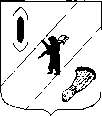 АДМИНИСТРАЦИЯ  ГАВРИЛОВ-ЯМСКОГОМУНИЦИПАЛЬНОГО  РАЙОНАПОСТАНОВЛЕНИЕ00.00.2017   № Об утверждении Административного  регламента предоставления муниципальной услуги по уведомительной регистрации трудового договора с работодателем-физическим лицом, не являющимся индивидуальным предпринимателемВ соответствии с Трудовым кодексом Российской Федерации, Федеральным  законом от 27.07.2010 № 210-ФЗ «Об организации предоставления государственных и муниципальных услуг»,  Федеральным  законом от 06.10.2003 № 131-ФЗ «Об общих принципах организации местного самоуправления в Российской Федерации, статьей 26 Устава Гаврилов-Ямского муниципального района Ярославской областиАДМИНИСТРАЦИЯ МУНИЦИПАЛЬНОГО РАЙОНА ПОСТАНОВЛЯЕТ:1.Утвердить Административный регламент предоставления муниципальной услуги по уведомительной регистрации трудового договора с работодателем-физическим лицом, не являющимся индивидуальным предпринимателем  (Приложение).        2. Опубликовать постановление в районной массовой  газете «Гаврилов-Ямский вестник» и разместить  на официальном сайте Администрации Гаврилов-Ямского муниципального района в информационно-телекоммуникационной сети Интернет.3. Контроль за исполнением настоящего постановления возложить на  первого заместителя Главы Администрации Гаврилов-Ямского муниципального района Забаева А.А.4. Постановление вступает в силу с момента официального опубликования.Глава Администрациимуниципального района				                             В.И. Серебряков                                                                Приложение                                                                к постановлению                                                                Администрации Гаврилов – Ямского                                                                муниципального района                                                                от                   2017 Административный регламентпредоставления муниципальной услуги по уведомительной регистрации трудового договора с работодателем-физическим лицом, не являющимся индивидуальным предпринимателем1. Общие положения1.1. Административный регламент предоставления муниципальной услуги по уведомительной регистрации трудового договора с работодателем – физическим лицом, не являющимся индивидуальным предпринимателем (далее – регламент), разработан в целях оптимизации административных процедур, повышения качества и доступности предоставления муниципальной услуги, определяет порядок и стандарт предоставления муниципальной услуги по уведомительной регистрации трудового договора с работодателем-физическим лицом, не являющимся индивидуальным предпринимателем (далее – муниципальная услуга). Регламент также определяет особенности предоставления услуги в электронной форме и через многофункциональный центр предоставления государственных и муниципальных услуг.Действие регламента распространяется на общественные отношения между физическими лицами, заключившими трудовой договор в целях личного обслуживания и получения помощи по ведению домашнего хозяйства. Регистрация трудового договора осуществляется с целью подтверждения трудового стажа работника и гарантии соблюдения его трудовых прав.1.2. При предоставлении муниципальной услуги заявителями могу являться только физические лица:гражданин Российской Федерации, не являющийся индивидуальным предпринимателем, заключивший трудовой договор с работником в целях личного обслуживания и помощи по ведению домашнего хозяйства и имеющий место жительства (в соответствии с регистрацией) на территории Гаврилов – Ямского района Ярославской области (далее – работодатель);   - гражданин, вступивший в трудовые отношения с работодателем (далее –  работник), обращающийся за регистрацией факта прекращения трудового договора в случае смерти работодателя или отсутствия сведений о месте его пребывания в течение двух месяцев, в иных случаях, не позволяющих продолжать трудовые отношения и исключающих возможность регистрации факта прекращения трудового договора  в соответствии с частью третьей статьи 307 Трудового кодекса Российской Федерации.1.3. Информирование о порядке предоставления муниципальной услуги.1.3.1. Муниципальная услуга оказывается Управлением социальной защиты населения и труда Администрации Гаврилов – Ямского района (далее по тексту УСЗНИТ АГЯМР).Место нахождения: Ярославская область, г. Гаврилов – Ям, ул. Молодежная, д.1 б.Почтовый адрес: 152240, Ярославская область, г. Гаврилов – Ям, ул. Молодежная, д.1 б.График работы: рабочие дни - понедельник-пятница, выходные дни - суббота, воскресенье, нерабочие праздничные дни; режим работы с 08.00 ч. до 17.00 ч. (понедельник-четверг), с 08.00 ч. до 16.00 ч. (пятница), перерыв на обед с 12.00 ч. до 12 ч. 48 мин. Прием по вопросам предоставления муниципальной услуги ведется по месту нахождения УСЗНИТ АГЯМР по следующему графику: Понедельник, вторник, среда, четверг с 08.00 ч. до 17.00 ч.Пятница с 08.00 ч. до 16.00 ч.Перерыв на обед – с 12.00 ч. до 12 ч. 48 мин.Справочные телефоны: 8(48534) 2-08-51 начальник УСЗНИТ АГЯМР, 8 (48534) 2-18-09 специалист отдела по социальным вопросам.Адрес электронной почты: oszn_gyam@mail.ru1.3.2. Муниципальная услуга может быть предоставлена по принципу «одного окна» через государственное автономное учреждение Ярославской области «Многофункциональный центр предоставления государственных и муниципальных услуг» (далее – многофункциональный центр, МФЦ).Местонахождение: Ярославская область, Гаврилов – Ямский район, г. Гаврилов – Ям, ул. Кирова, д.3 .Адрес сайта многофункционального центра в информационно-телекоммуникационной сети «Интернет»: http://mfc76.ruАдрес электронной почты МФЦ: mfc@mfc76.ru.Информация о филиале многофункционального центра размещена на сайте многофункционального центра.1.4. Информация о предоставлении муниципальной услуги, об услугах, которые являются необходимыми и обязательными для предоставления муниципальной услуги, формы и образцы документов, в том числе бланк заявлений о регистрации трудового договора и о регистрации факта прекращения трудового договора (далее по тексту – заявления) доступный для копирования и заполнения, в том числе в электронной форме, размещаются:- на официальном сайте Администрации муниципального района в информационно-телекоммуникационной сети «Интернет»:- http: //www.gavyam.ru – «Главная» – «Услуги» – «Муниципальные услуги» - «Перечень муниципальных услуг – раздел 9. «Социальное обслуживание и социальная защита населения»; - на информационных стендах УСЗНИТ АГЯМР;- в федеральной государственной информационной системе «Единый портал государственных и муниципальных услуг (функций)» www.gosuslugi.ru (далее – Единый портал) (в случае, если предоставление муниципальной услуги организовано в электронном виде).1.5. Предоставление информации заявителям по вопросам предоставления муниципальной услуги, в том числе о ходе предоставления муниципальной услуги осуществляется:в устной форме при личном обращении в УСЗНИТ АГЯМР или в многофункциональном центре;                                 посредством телефонной связи: 8(48534) 2-18-09 в период времени, указанном в п. 1.3.1.;с использованием электронной почты: oszn_gyam@mail.ru ;					                с использованием Единого портала (в случае, если предоставление муниципальной услуги организовано в электронном виде);посредством почтового отправления: 152240, Ярославская область, г. Гаврилов – Ям, ул. Молодежная, д. 1б.В случае обращения за предоставлением информации посредством Единого портала, информирование заявителя о ходе выполнения запроса о предоставлении муниципальной услуги (далее – уведомление о ходе предоставления услуги) осуществляется путем направления соответствующего уведомления УСЗНИТ АГЯМР в личный кабинет заявителя на Едином портале (в случае, если предоставление муниципальной услуги организовано в электронном виде).Письменное обращение за информацией о порядке предоставления муниципальной услуги должно быть рассмотрено не позднее 30 дней. Ответ на обращение, поступившее в форме электронного документа, направляется в форме электронного документа по адресу электронной почты, указанному в обращении, или в письменной форме по почтовому адресу, указанному в обращении.Заявителю обеспечивается возможность осуществить запись на прием в МФЦ посредством телефонной связи с региональным центром телефонного обслуживания и портала МФЦ для подачи заявления о предоставлении муниципальной услуги, выбрав удобные для заявителя дату и время приема в пределах установленного в МФЦ графика приема заявителей. 1.6.В рамках предоставления муниципальной услуги заявителю обеспечивается возможность осуществить запись на прием в УСЗНИТ АГЯМР для подачи заявления о предоставлении муниципальной услуги через Единый портал (в случае, если предоставление муниципальной услуги организовано в электронном виде), выбрав удобные для заявителя дату и время приема в пределах установленного в УСЗНИТ АГЯМР графика приема заявителей. Запись на прием осуществляется посредством интерактивного сервиса Единого портала, который в режиме реального времени отражает расписание работы УСЗНИТ АГЯМР или уполномоченного сотрудника на конкретную дату с указанием свободных интервалов для записи.При осуществлении записи совершения иных действий, кроме прохождения процедуры идентификации и аутентификации и указания цели приема от заявителя не требуется. Уведомление о записи на прием поступает в Личный кабинет заявителя в течение 1 рабочего дня. 2. Стандарт предоставления муниципальной услуги2.1. Наименование муниципальной услуги: уведомительная регистрация трудового договора с работодателем – физическим лицом, не являющимся индивидуальным предпринимателем. Муниципальная услуга включает в себя следующие подуслуги:«Уведомительная регистрация трудового договора», осуществляемая по обращению работодателя.«Уведомительная регистрация факта прекращения трудового договора», включающая в себя процедуру регистрации факта прекращения трудового договора по обращению работодателя и процедуру регистрации факта прекращения трудового договора по обращению работника в случае смерти работодателя или отсутствия сведений о месте его пребывания в течение двух месяцев, или иных случаях, не позволяющих продолжать трудовые отношения и исключающих возможность регистрации факта прекращения трудового договора в соответствии с частью 3 статьи 307 Трудового кодекса Российской Федерации.2.2. Наименование органа, предоставляющего муниципальную услугу: Управление социальной защиты населения и труда Администрации Гаврилов – Ямского муниципального района.В целях, связанных с предоставлением муниципальной услуги, используются документы и информация, обрабатываемые, в том числе посредством межведомственного запроса, с использованием межведомственного информационного взаимодействия с управлением министерства внутренних дел Российской Федерации по Ярославской области.При предоставлении муниципальной услуги запрещается требовать от заявителя осуществления действий, в том числе согласований, необходимых для получения муниципальной услуги и связанных с обращением в иные государственные органы, органы местного самоуправления и организации, за исключением получения услуг, получения документов и информации, предоставляемых в результате предоставления таких услуг, включённых в перечень услуг, которые являются необходимыми и обязательными для предоставления муниципальной услуги, утверждённый решением Собрания представителей Гаврилов-Ямского муниципального района от 31.08.2011 № 29 «Об утверждении Перечня услуг, которые являются необходимыми и обязательными для предоставления муниципальных услуг Администрацией Гаврилов-Ямского муниципального района и оказываются организациями, участвующими в предоставлении муниципальных услуг». 2.3. Формы подачи заявления и получения результата предоставления услуги:очная форма – при личном присутствии заявителя в УСЗНИТ АГЯМР или МФЦ;заочная форма – без личного присутствия заявителя (по почте, с использованием электронной почты, через Единый портал).Муниципальную услугу в электронной форме (в случае, если предоставление муниципальной услуги организовано в электронном виде) могут получить только физические лица, зарегистрированные на Едином портале.Форма и способ получения результата, подтверждающего предоставление муниципальной услуги, указываются заявителем в заявлении.2.4. Результатом предоставления муниципальной услуги является регистрация заключения трудового договора и факта его расторжения между работодателем и работником путем внесения соответствующей записи в журнал регистрации заключения (расторжения) трудовых договоров и проставления соответствующего штампа (нанесения соответствующей записи) на экземпляре трудового договора и:возвращение (направление) заявителю-работодателю экземпляров заключенного трудового договора (в соответствии с количеством экземпляров трудового договора, предоставленных заявителем) с отметкой о его регистрации;возвращение (направление) заявителю-работодателю экземпляров ранее зарегистрированного трудового договора (в соответствии с количеством экземпляров трудового договора, предоставленных заявителем)  с отметкой о регистрации факта прекращения трудового договора;возвращение (направление) заявителю-работнику экземпляра ранее зарегистрированного трудового договора с отметкой о регистрации факта прекращения трудового договора; выдача (направление) уведомления о регистрации факта прекращения трудового договора в случае, если заявителем не представлен экземпляр ранее зарегистрированного трудового договора в связи с его утратой;а также выдача (направление) заявителю мотивированного уведомления об отказе в регистрации трудового договора либо об отказе в регистрации факта прекращения трудового договора с приложением экземпляров трудовых договоров представляемых заявителем в комплекте документов.2.5. Максимальный срок предоставления муниципальной услуги составляет:5 рабочих дней со дня получения УСЗНИТ АГЯМР заявления о регистрации трудового договора либо о регистрации факта прекращения трудового договора для подуслуги «Уведомительная регистрация трудового договора» при предоставлении заявителем полного комплекта документов, указанных в пункте 2.7. регламента, включая документы (сведения), необходимые для предоставления муниципальной услуги и которые находятся в распоряжении государственных органов, органов местного самоуправления либо подведомственных государственным органам или органам местного самоуправления организациях, а также для подуслуги «Уведомительная регистрация факта прекращения трудового договора»;10 рабочих дней со дня получения УСЗНИТ АГЯМР заявления о регистрации трудового договора для подуслуги «Уведомительная регистрация трудового договора» при необходимости получения УСЗНИТ АГЯМР документов и (или) информации, необходимых для предоставления муниципальной услуги, в рамках межведомственного информационного взаимодействия.	При подаче заявления через многофункциональный центр срок предоставления муниципальной услуги исчисляется со дня регистрации заявления о регистрации трудового договора либо заявления о регистрации факта прекращения трудового договора в УСЗНИТ АГЯМР.2.6. Правовые основания для предоставления муниципальной услуги:Трудовой кодекс Российской Федерации от 30.12.2001 № 197-ФЗ («Российская газета», № 256, 31.12.2001);Федеральный закон от 25.07.2002 № 115-ФЗ «О правовом положении иностранных граждан в Российской Федерации» («Собрание законодательства РФ», 29.07.2002, № 30, ст. 3032.);договор о Евразийском экономическом союзе (подписан в г. Астане 29.05.2014). Официальный сайт Евразийской экономической комиссии http://www.eurasiancommission.org/, 05.06.2014, официальный интернет-портал правовой информации http://www.pravo.gov.ru, 16.01.2015);постановление Правительства РФ от 08.01.1998 № 19 «О подписании Соглашения между Правительством Российской Федерации и Правительством Литовской Республики о временной трудовой деятельности граждан» («Собрание законодательства РФ», 19.01.1998, № 3, ст. 364);решение Высшего Совета Сообщества Беларуси и России от 22.06.1996          № 4 «О равных правах граждан на трудоустройство, оплату труда и предоставление других социально-трудовых гарантий» («Российская газета» («Ведомственное приложение») от 28.09.1996 № 186);приказ Минюста России от 19.08.2016 № 194  «Об утверждении перечня документов, подтверждающих в соответствии со статьей 9 Федерального закона от 15.11.1997 № 143-ФЗ «Об актах гражданского состояния» право лица на получение документов о государственной регистрации актов гражданского состояния» (Официальный интернет-портал правовой информации http://www.pravo.gov.ru, 26.08.2016, «Бюллетень нормативных актов федеральных органов исполнительной власти», № 38, 19.09.2016).2.7. Перечень документов, необходимых для предоставления муниципальной услуги.2.7.1. Для подуслуги «Уведомительная регистрация трудового договора» заявитель предоставляет:Заявление установленной формы (Приложение 1 к регламенту).Документ, удостоверяющий личность заявителя гражданина Российской Федерации или представителя заявителя, в случае, если интересы заявителя представляет иное уполномоченное им лицо в соответствии с действующим законодательством.Документ, удостоверяющий полномочия представителя.Подлинные экземпляры заключенного трудового договора,  соответствующего требованиям статей 20 и 57 Трудового кодекса Российской Федерации (трудовой договор представляется в двух экземплярах по одному для работодателя и работника). Трудовой договор в случае, если он оформлен на нескольких листах, должен быть прошит, пронумерован и заверен подписью работодателя и работника на прошивке.При обращении за получением муниципальной услуги заявитель дополнительно может представить иные документы. 2.7.2. Подуслуга «Уведомительная регистрация факта прекращения трудового договора».2.7.2.1. Для регистрации факта прекращения трудового договора по обращению работодателя заявитель представляет следующие документы:Заявление установленной формы (Приложение 3 к регламенту).Документ, удостоверяющий личность заявителя гражданина Российской Федерации или представителя заявителя, в случае, если интересы заявителя представляет иное уполномоченное им лицо в соответствии с действующим законодательством).Документ, удостоверяющий полномочия представителя.Подлинные экземпляры ранее зарегистрированного в УСЗНИТ АГЯМР трудового договора. В случае невозможности представления подлинного экземпляра зарегистрированного в УСЗНИТ АГЯМР трудового договора в связи с его утратой в заявлении указывается причина не предоставления трудового договора.Документы (надлежаще заверенные копии документов),  подтверждающих факт прекращения трудового договора (при их наличии). 2.7.2.2. Для регистрации факта прекращения трудового договора по обращению работника заявитель представляет следующие документы:Заявление установленной формы (Приложение 4 к регламенту).Документ, удостоверяющий личность заявителя (паспорт гражданина Российской Федерации или паспорт иностранного государства; в качестве документа, удостоверяющего личность работника-иностранного гражданина, могут предъявляться вид на жительство или удостоверение беженца) и или представителя заявителя, в случае, если интересы заявителя представляет иное уполномоченное им лицо в соответствии с действующим законодательством).Документ, удостоверяющий полномочия представителя.Подлинный экземпляр ранее зарегистрированного в УСЗНИТ АГЯМР трудового договора. В случае невозможности представления подлинного экземпляра зарегистрированного в УСЗНИТ АГЯМР трудового договора в связи с его утратой в заявлении указывается причина не предоставления трудового договора.Документы (надлежаще заверенные копии документов), подтверждающие факт смерти работодателя или отсутствие сведений о месте его пребывания в течение двух месяцев, или иные факты, не позволяющие продолжать трудовые отношения и исключающих возможность регистрации факта прекращения трудового договора в соответствии с частью 3 статьи 307 Трудового кодекса Российской Федерации.Установленный выше перечень документов является исчерпывающим.Орган, предоставляющий муниципальную услугу, не вправе требовать от заявителя:представления документов и информации или осуществления действий, представление или осуществление которых не предусмотрено нормативными правовыми актами, регулирующими отношения, возникающие в связи с предоставлением муниципальных услуг;представления документов и информации, в том числе подтверждающих внесение заявителем платы за предоставление муниципальных услуг, которые находятся в распоряжении органов, предоставляющих государственные услуги, органов, предоставляющих муниципальные услуги, иных государственных органов, органов местного самоуправления либо подведомственных государственным органам или органам местного самоуправления организаций, участвующих в предоставлении муниципальных услуг, в соответствии с нормативными правовыми актами Российской Федерации, нормативными правовыми актами Ярославской области, муниципальными правовыми актами, за исключением документов, включенных в определенный частью 6 статьи 7 Федерального закона от 27.07.2010 № 210-ФЗ «Об организации предоставления государственных и муниципальных услуг» перечень документов, если иное не предусмотрено нормативными правовыми актами, определяющими порядок предоставления муниципальных услуг. 2.7.3. Исчерпывающий перечень документов, необходимых для предоставления муниципальной услуги, которые находятся в распоряжении государственных органов, органов местного самоуправления и иных органов, участвующих в предоставлении муниципальной услуги, и подлежащих представлению в рамках межведомственного информационного взаимодействия. Для предоставления муниципальной услуги требуются следующие документы и (сведения), обрабатываемые, в том числе посредством межведомственного запроса, с использованием межведомственного информационного взаимодействия:сведения о регистрации заявителя по месту жительства на территории Гаврилов – Ямского района Ярославской области, выдаваемые Управлением министерствавнутренних дел Российской Федерации по Ярославской области. Заявитель вправе по собственной инициативе представить сведения, которые находятся в распоряжении государственных органов, органов местного самоуправления либо подведомственных государственным органам или органам местного самоуправления организациях, дополнительно к документам, указанным в пункте 2.7. регламента. Непредставление заявителем указанных в данном пункте документов не является основанием для отказа в предоставлении муниципальной услуги.В качестве документа, подтверждающего место жительства, заявитель вправе представить паспорт гражданина Российской Федерации, удостоверяющий личность гражданина Российской Федерации на территории Российской Федерации, с отметкой о регистрации по месту жительства, временное удостоверение личности гражданина Российской Федерации, содержащее сведения о регистрации по месту жительства, либо справку о регистрации по месту жительства.2.8. Исчерпывающий перечень оснований для отказа в приеме документов, необходимых для предоставления муниципальной услуги:ненадлежащее оформление заявления и некомплектность представленных документов (несоответствие указанных в заявлении сведений, сведениям в представленных документах; несоответствие представленных документов документам, указанным в заявлении, а также отсутствие в заявлении необходимых сведений и (или) документов, предусмотренных пунктом 2.7. регламента, обязанность предоставления которых возложена на заявителя);отсутствие у лица полномочий на подачу заявления и документов.Перечень оснований для отказа в приеме документов является исчерпывающим.2.9. Исчерпывающий перечень оснований для приостановления или отказа в предоставлении муниципальной услуги.Оснований для приостановления предоставления муниципальной услуги законодательством Российской Федерации не предусмотрено.Оснований для отказа в предоставлении муниципальной услуги законодательством Российской Федерации не предусмотрено.2.10. Перечень услуг, необходимых и обязательных для предоставления муниципальной услуги, в том числе сведения о документе (документах), выдаваемом (выдаваемых) органами и организациями, участвующими в предоставлении муниципальной услуги. Услуг, которые являются необходимыми и обязательными для предоставления муниципальной услуги, законодательством Российской Федерации не предусмотрено2.11. Исчерпывающий перечень оснований для отказа в регистрации трудового договора либо в регистрации факта прекращения трудового договора: с заявлением обратился ненадлежащий заявитель, не соответствующий положениям пункта 1.2. регламента;не предоставление заявителем подлинных экземпляров трудового договора в течение 2 рабочих дней по истечении дня, назначенного УСЗНИТ АГЯМР в уведомлении о регистрации заявления для предоставления подлинных экземпляров трудового договора, в случае подачи заявления в заочной форме;представленный для регистрации договор не является трудовым и (или) заключен с лицом, не являющимся надлежащим работодателем, определенным абзацем вторым части 5 статьи 20 Трудового кодекса Российской Федерации (применяется при предоставлении подуслуги «Уведомительная регистрация трудового договора»);представленный для регистрации факта прекращения трудового договора трудовой договор не зарегистрирован в УСЗНИТ АГЯМР (применяется при предоставлении подуслуги «Уведомительная регистрация факта прекращения трудового договора»).2.12. Предоставление муниципальной услуги осуществляется без взимания платы.2.13. Максимальный срок ожидания в очереди при подаче заявления и при получении результата предоставления муниципальной услуги не должен превышать 15 минут. 2.14. Срок и порядок регистрации заявления на предоставление муниципальной услуги.Заявление, поданное в очной форме в УСЗНИТ АГЯМР, регистрируется непосредственно при подаче соответствующего заявления в УСЗНИТ АГЯМР. Порядок регистрации заявления, поданного в очной форме в многофункциональный центр, определяется соглашением о взаимодействии с многофункциональным центром. Заявление, поданное в заочной форме регистрируется, в день поступления заявления в УСЗНИТ АГЯМР.2.15. Требования к помещениям, в которых предоставляется муниципальная услуга, к местам ожидания и приема заявителей, размещению и оформлению визуальной, текстовой и мультимедийной информации о порядке предоставления муниципальной услуги.Вход в здание оборудуется информационной табличкой (вывеской), содержащей информацию о наименовании, местонахождении, режиме работы, а также о телефонных номерах справочной службы.Пути движения к входу в здание (при их наличии), вход в здание, пути движения к местам ожидания, информирования и оказания услуги, равно как и сами места ожидания, информирования и оказания услуги, оборудуются в соответствии с требованиями строительных норм и правил, обеспечивающих доступность для инвалидов и маломобильных групп населения.Все помещения, в которых предоставляется муниципальная услуга, должны соответствовать санитарно-эпидемиологическим требованиям, правилам пожарной безопасности, нормам охраны труда.Помещения для работы с заявителями оборудуются соответствующими информационными стендами, вывесками, указателями.Места ожидания оборудуются стульями или столами, обеспечиваются канцелярскими принадлежностями в количестве, достаточном для оформления документов заявителями.В случае если совокупный максимальный срок присутствия заявителя в УСЗНИТ АГЯМР для подачи документов, необходимых для предоставления муниципальной услуги превышает 1 час, помещение для предоставления муниципальной услуги обеспечивается санитарно-гигиеническими  помещениями, оборудованными в соответствии с требованиями строительных норм и правил, обеспечивающих доступность для инвалидов и маломобильных групп населения.2.16. Показатели доступности и качества муниципальной услуги.возможность получения услуги всеми способами, предусмотренными законодательством, в том числе через Единый портал (в случае, если предоставление муниципальной услуги организовано в электронном виде) и МФЦ (да). - наличие возможности записи на прием в электронном виде (в случае, если предоставление муниципальной услуги организовано в электронном виде) (да);отсутствие превышения срока предоставления муниципальной услуги установленного пунктом 2.5 раздела 2 регламента (да); отсутствие обоснованных жалоб со стороны заявителей (да);беспрепятственный доступ к местам предоставления муниципальной услуги для маломобильных групп граждан (входы в помещения оборудуются пандусами, расширенными проходами, позволяющими обеспечить беспрепятственный доступ маломобильных групп граждан, включая инвалидов, использующих кресла-коляски) (да);оборудование мест для бесплатной парковки автотранспортных средств, в том числе не менее 1 – для транспортных средств инвалидов (да);сопровождение инвалидов, имеющих стойкие расстройства функции зрения и самостоятельного передвижения, к месту предоставления муниципальной услуги и оказание им помощи (да);допуск на объект собаки-проводника при наличии документа, подтверждающего ее специальное обучение (да);2.17. Особенности предоставления муниципальной услуги в электронной форме (в случае, если предоставление муниципальной услуги организовано в электронном виде).Предоставление муниципальной услуги в электронной форме осуществляется в соответствии с этапами перехода на предоставление услуг (функций) в электронном виде, утвержденными распоряжением Правительства Российской Федерации от 17.12.2009 № 1993-р, и Планом перехода на предоставление в электронном виде государственных, муниципальных и иных услуг, утвержденных Постановлением Правительства Ярославской области от 11.05.2012 № 421-п.Электронная форма заявления заполняется на Едином портале. При подаче заявления в форме электронного документа с использованием Единого портала к нему прикрепляются копии необходимых документов в форме электронных файлов с соблюдением следующих требований:электронная копия документа должна представлять собой файл в одном из форматов PDF, DOC, DOCX, TIF, TIFF, JPG, JPЕG, XLS, XLSX, содержащий образ соответствующего бумажного документа, либо комплект таких документов в электронном архиве в формате ZIP или RAR.  электронная копия документа может быть получена сканированием, фотографированием. Сведения в электронной копии документа должны быть читаемы. Может быть прикреплен электронный документ, полученный в соответствующем ведомстве.Максимальный размер прикрепляемых файлов в сумме не должен превышать 5 Мб (мегабайт). Оригиналы прилагаемых копий документов впоследствии представляются в УСЗНИТ АГЯМР.  При предоставлении электронной копии документа, подписанной усиленной квалифицированной подписью нотариуса или органа (организации), выдавшего документ в соответствии с требованиями Федерального закона от 06.04.2011 № 63-ФЗ «Об электронной подписи», предоставление оригинала документа не требуется. В случае поступления документов, подписанных усиленной квалифицированной электронной подписью, проводится процедура проверки действительности усиленной квалифицированной электронной подписи в соответствии с Правилами использования усиленной квалифицированной электронной подписи при обращении за получением государственных и муниципальных услуг, утвержденными постановлением Правительства РФ от 25.08.2012 № 852.При предоставлении услуги в электронной форме заявителю предоставляется возможность получать информацию о ходе предоставления муниципальной услуги в личном кабинете Единого портала в форме уведомлений о ходе предоставления муниципальной услуги. Документ и (или) информация, подтверждающие предоставление муниципальной услуги, могут быть выданы заявителю лично в форме документа на бумажном носителе в  УСЗНИТ АГЯМР либо в многофункциональном                        центре, либо направлены в форме документа на бумажном носителе почтовым отправлением, либо в форме электронного документа. Форма и способ получения документа и (или) информации, подтверждающих предоставление муниципальной услуги указываются заявителем в заявлении. Электронная копия документа, являющегося результатом предоставления муниципальной услуги, заверенная квалифицированной электронной цифровой подписью уполномоченного должностного лица в соответствии с Федеральным законом от 06.04.2011 № 63-ФЗ «Об электронной подписи», направляется заявителю в личный кабинет на Едином портале.Получение результата предоставления муниципальной услуги в электронной форме не лишает заявителя права получить указанный результат на бумажном носителе.3. Административные процедуры3.1. Предоставление муниципальной услуги включает в себя следующие административные процедуры:прием, первичная проверка и регистрация заявления и приложенных к нему документов;рассмотрение заявления, регистрация трудового договора или регистрация факта прекращения трудового договора, либо подготовка мотивированного уведомления об отказе в регистрации;выдача (направление) результата предоставления муниципальной услуги.Последовательность административных процедур при предоставлении муниципальной услуги отражена в блок-схеме, которая приводится в Приложении 6 к регламенту.3.2. Прием первичная проверка и регистрация заявления и приложенных к нему документов. Основанием для начала административной процедуры является поступление в УСЗНИТ АГЯМР заявления о регистрации трудового договора либо о регистрации факта прекращения трудового договора, при личном обращении заявителя в УСЗНИТ АГЯМР или многофункциональный центр, путем почтового отправления, по электронной почте, либо через Единый портал (в случае, если предоставление муниципальной услуги организовано в электронном виде).Ответственным за выполнение административной процедуры является ведущий специалист отдела по социальным вопросам Управления социальной защиты населения и труда Администрации Гаврилов – Ямского муниципального района (далее – уполномоченный специалист).При приеме заявления уполномоченный специалист:проверяет документы, удостоверяющие личность заявителя либо полномочия представителя;проверяет надлежащее оформление заявления, соответствие сведений, указанных в заявлении представленным документам, соответствие представленных документов документам, указанным в заявлении, наличие необходимых сведений в заявлении и (или) документов, предусмотренных пунктом 2.7. регламента, обязанность предоставления которых возложена на заявителя;сличает копии предоставленных документов с оригиналами, выполняет на копиях надпись об их соответствии подлинным экземплярам (ставит штамп «копия верна»), заверяет своей подписью с указанием фамилии и инициалов; в случае получения заявления и документов по адресу в заочной форме назначает любым доступным способом заявителю день для предоставления оригиналов документов в пределах срока предоставления услуги.При наличии оснований, указанных в пункте 2.8 раздела 2 регламента уполномоченный специалист уведомляет заявителя об отказе в приеме документов с обоснованием причин отказа.  Отказ в приеме документов, необходимых для предоставления муниципальной услуги, не препятствует повторному обращению заявителя после устранения причины, послужившей основанием для отказа.В случае отсутствия оснований для отказа в приеме документов, указанных в пункте 2.8. раздела 2 регламента, уполномоченный специалист регистрирует заявление в журнале регистрации и контроля поступающих документов, отмечая факт регистрации заявления путем проставление отметки в получении заявления на экземпляре заявителя, и назначает заявителю день для получения результата предоставления услуги. В случае поступления в УСЗНИТ АГЯМР заявления на оказание муниципальной услуги и документов через многофункциональный центр уполномоченный специалист регистрирует заявление в порядке, установленном правилами внутреннего документооборота УСЗНИТ АГЯМР, фиксирует сведения о заявителе (номер дела) и дату поступления заявления согласно условиям соглашения о взаимодействии.	При поступлении заявления через Единый портал (в случае, если предоставление муниципальной услуги организовано в электронном виде), заявление регистрируется в установленном порядке и заявителю в личный кабинет на Едином портале направляется соответствующее уведомление. Срок проверки электронного заявления составляет не более 1 рабочего дня со дня его регистрации. В случае выявления в ходе проверки нарушений в оформлении электронного заявления (в заполнении граф электронной формы заявления, в комплектности электронных документов) в личный кабинет заявителя на Едином портале направляется электронное уведомление об отказе в приеме заявления с предложением устранить выявленные недостатки и повторно подать заявление лично или с использованием Единого портала.При надлежащем оформлении заявления формирует и направляет заявителю в Личный кабинет электронное уведомление о поступлении заявления и иных документов, необходимых для предоставления услуги, и о начале процедуры предоставления услуги, а также содержащее сведения о дате и времени окончания предоставления услуги.Максимальный срок исполнения административной процедуры составляет 1 (один) рабочий день.3.3.Рассмотрение заявления, регистрация трудового договора или регистрация факта прекращения трудового договора, либо подготовка мотивированного уведомления об отказе в регистрации.Основанием для начала административной процедуры является поступление зарегистрированного заявления о предоставлении муниципальной услуги к уполномоченному специалисту.Ответственным за выполнение административной процедуры является уполномоченный специалист, уполномоченное должностное лицо. 3.3.1.При поступлении заявления о регистрации трудового договора уполномоченный специалист:устанавливает соответствие заявителя положениям пункта 1.2. регламента; проводит проверку представленного в комплекте документов трудового договора на соответствие требованиям статей 20 и 57 Трудового кодекса Российской Федерации;при необходимости в случае отсутствия сведений о регистрации в представленных заявителем документах, формирует запрос в Управление министерства внутренних дел Российской Федерации по Ярославской области в  рамках межведомственного информационного взаимодействия (путем заполнения интерактивных форм) в соответствии с требованиями, установленными Федеральным законом от 27.07.2010 № 210-ФЗ «Об организации предоставления государственных и муниципальных услуг». Запрос формируется и направляется в день регистрации заявления. Межведомственное взаимодействие осуществляется в электронной форме с использованием системы межведомственного электронного взаимодействия по межведомственному запросу органа, предоставляющего муниципальную услугу, подведомственной государственному органу организации, участвующей в предоставлении государственных и муниципальных услуг, либо многофункциональный центр. Направление межведомственного запроса на бумажном носителе допускается в случае невозможности направления запроса в электронной форме в связи с подтвержденной технической недоступностью или неработоспособностью веб-сервисов либо неработоспособностью каналов связи, обеспечивающих доступ к сервисам, а также в случаях, когда поставщик сведений предоставляет заведомо неполные/некорректные данные или состав предоставляемых в электронной форме данных не соответствует представлению аналогичного документа в бумажном виде.Ответ на межведомственный запрос готовится и направляется соответствующим уполномоченным органом в срок, не превышающий 5 рабочих дней со дня поступления межведомственного запроса.не позднее 1 рабочего дня со дня получения ответа на межведомственный запрос при наличии оснований, предусмотренных подпунктами 1 - 3 пункта 2.11. раздела 2 настоящего Регламента, уполномоченный специалист готовит проект мотивированного уведомления об отказе регистрации трудового договора и передает его для подписания уполномоченному должностному лицу.При отсутствии оснований для принятия решения в регистрации трудового договора предусмотренных подпунктами 1 - 3 пункта 2.11 раздела 2 Регламента, уполномоченный специалист производит регистрацию трудового договора посредством  проставления штампа либо нанесения соответствующей записи на оборотную сторону трудового договора и внесение соответствующей записи в журнал регистрации заключения  (расторжения) трудовых договоров, и передает его вместе с заявлением и приложенными к нему документами уполномоченному должностному лицу, для подписания.3.3.2. В случае поступления заявления о регистрации факта прекращения трудового договора рассмотрение заявления и приложенных к нему документов осуществляются в порядке, установленном в подпункте 3.3.1. пункта 3.3. настоящего раздела Регламента с учетом следующих особенностей.При поступлении заявления уполномоченный специалист проводит проверку наличия и правильности оформления документов, необходимых предоставления муниципальной услуги.При наличии оснований, предусмотренных пунктами 1,2,4 пункта 2.11. раздела 2 настоящего Регламента, уполномоченный специалист готовит проект мотивированного уведомления об отказе в регистрации факта прекращения трудового договора. При отсутствии оснований для принятия решения об отказе в регистрации факта прекращения трудового договора, предусмотренных подпунктами 1,2,4 пункта 2.11 раздела 2 Регламента, уполномоченный специалист производит регистрацию факта прекращения трудового договора в журнале регистрации заключения (расторжения) трудовых договоров   посредством проставления штампа либо нанесения соответствующей записи на оборотную сторону трудового договора и соглашения о расторжении трудового договора либо, в случае не предоставления заявителем ранее зарегистрированного трудового договора по причине его утраты, готовит проект уведомления о регистрации факта прекращения ранее зарегистрированного трудового договора, и передает документ, являющийся результатом предоставления муниципальной услуги, вместе с заявлением и приложенными к нему документами уполномоченному должностному лицу для подписания. Уполномоченное должностное лицо в течение 1 дня рассматривает документ, являющийся результатом предоставления муниципальной услуги, при отсутствии замечаний подписывает его. При наличии замечаний уполномоченное должностное лицо направляет документ на доработку. Доработанный в тот же день документ передается уполномоченному должностному лицу для подписания. Подписанный документ передается для выдачи (направления) заявителю.Максимальный срок исполнения административной процедуры составляет:3 рабочих дня для подуслуги «Уведомительная регистрация трудового договора» при предоставлении заявителем полного комплекта документов, указанных в пункте 2.7. регламента, включая документы (сведения), необходимые для предоставления муниципальной услуги и которые находятся в распоряжении государственных органов, органов местного самоуправления либо подведомственных государственным органам или органам местного самоуправления организациях, и для подуслуги «Уведомительная регистрация факта прекращения трудового договора»;8 рабочих дней для подуслуги «Уведомительная регистрация трудового договора» при необходимости получения УСЗНИТ АГЯМР документов и (или) информации, необходимых для предоставления муниципальной услуги, в рамках межведомственного информационного взаимодействия.3.4. Выдача (направление) заявителю результата предоставления  муниципальной услуги. Основанием для начала административной процедуры является получение уполномоченным специалистом подписанного уполномоченным должностным лицом документа, являющегося результатом предоставления муниципальной услуги.Уполномоченный специалист в течение 1 дня с момента получения документа, являющегося результатом оказания муниципальной услуги,  производит в установленном порядке его регистрацию в журнале регистрации и контроля отправленных документов.Прибывший в назначенный для получения результата предоставления муниципальной услуги день заявитель предъявляет документ, удостоверяющий личность, а представитель заявителя дополнительно документ, подтверждающий его полномочия.Уполномоченный специалист проверяет предъявленные документы, выдает с отметкой в журнале регистрации заключения (расторжения) трудовых договоров явившемуся заявителю или представителю заявителя документ, являющегося результатом оказания муниципальной услуги.В случае неявки заявителя в день, назначенный для получения результата предоставления муниципальной услуги, уполномоченный специалист с отметкой в журнале регистрации заключения (расторжения) трудовых договоров направляет документ, являющийся результатом оказания муниципальной услуги, в тот же день заявителю по почте заказным письмом с уведомлением о вручении.В случае, если в заявлении (запросе) заявителем указано на получение результата предоставления муниципальной услуги в многофункциональном центре (при условии если заявление на оказание муниципальной услуги было подано через многофункциональный центр), УСЗНИТ АГЯМР обеспечивает передачу документа в многофункциональный центр для выдачи его заявителю, в срок предусмотренный соглашением о взаимодействии.Заявление и приложенные к нему документы, включая один экземпляр трудового договора и (или) соглашения о расторжении трудового договора с отметками о регистрации, копии мотивированных уведомлений, а также документы, подтверждающие факт направления результата предоставления муниципальной услуги заявителю брошюруются в дело в соответствии с правилами делопроизводства УСЗНИТ АГЯМР.При подаче заявления через Единый портал (в случае, если предоставление муниципальной услуги организовано в электронном виде) результат предоставления услуги направляется в личный кабинет заявителя на Едином портале в форме электронного документа, подписанного квалифицированной электронной подписью уполномоченного должностного лица в соответствии с Федеральным законом от 06.04.2011 № 63-ФЗ «Об электронной подписи».Максимальный срок исполнения административной процедуры составляет 1 рабочий день.3.5. Особенности выполнения административных процедур в многофункциональных центрах.3.5.1. Прием и обработка заявления с приложенными к нему документами на предоставление муниципальной услуги.Ответственными за выполнение административной процедуры являются специалисты МФЦ.	При проверке документов специалист МФЦ устанавливает личность заявителя на основании паспорта гражданина Российской Федерации и иных документов, удостоверяющих личность заявителя в соответствии с законодательством Российской Федерации, а в случае обращения представителя заявителя – личность и полномочия представителя, проверяет надлежащее оформление заявления, включая проверку соответствия сведений, указанных в заявлении представленным документам, соответствие представленных документов документам, указанным в заявлении, наличие необходимых сведений в заявлении и (или) документов, предусмотренных пунктом 2.7. регламента, обязанность предоставления которых возложена на заявителя, а также проверяет соответствие копий представленных документов (за исключением нотариально заверенных) их оригиналам.При выявлении фактов ненадлежащего оформления заявления специалист МФЦ уведомляет заявителя о возможном наличии препятствий для предоставления услуги, разъясняет заявителю содержание недостатков, выявленных в представленных документах, и предлагает принять меры по их устранению. Если указанные недостатки можно устранить непосредственно в многофункциональном центре, специалист МФЦ разъясняет заявителю возможности их устранения.В случае отсутствия оснований для отказа в приеме документов, указанных в пункте 2.8. раздела 2 регламента, документы регистрируются в автоматизированной информационной системе МФЦ, формируется расписка в приеме документов в двух экземплярах, один из которых выдается заявителю, второй хранится в многофункциональном центре.Принятый комплект документов с сопроводительными документами передается в УСЗНИТ АГЯМР в сроки, установленные Соглашением о взаимодействии.3.5.2. Выдача результата предоставления муниципальной услуги через МФЦ. В случае представления заявителем заявления через многофункциональный центр документ, являющийся результатом муниципальной услуги, направляется в многофункциональный центр, если иной способ получения не указан заявителем.Выдача документов по результатам предоставления муниципальной услуги при личном обращении заявителя в многофункциональный центр осуществляется работником многофункционального центра, ответственным за выдачу документов в соответствии с соглашением о взаимодействии.4. Формы контроля за исполнением регламента.4.1. Текущий контроль за принятием решений, соблюдением и исполнением положений регламента и иных нормативных правовых актов, устанавливающих требования к предоставлению муниципальной услуги осуществляется начальником УСЗНИТ АГЯМР  непосредственно при предоставлении муниципальной услуги, а также путём организации проведения проверок в ходе предоставления муниципальной услуги. По результатам проверок начальник УСЗНИТ АГЯМР даёт указания по устранению выявленных нарушений и контролирует их исполнение.Текущий контроль включает рассмотрение, принятие решений и подготовку ответов на обращения заинтересованных лиц, содержащие жалобы на решения и действия (бездействие), принимаемые (осуществляемые) в ходе предоставления муниципальной услуги.4.2. Оценка полноты и качества предоставления муниципальной услуги и последующий контроль за исполнением регламента осуществляется начальником УСЗНИТ АГЯМР  и включает в себя проведение проверок, выявление и устранение нарушений прав заинтересованных лиц, рассмотрение предложений по повышению качества предоставления услуги и недопущению выявленных нарушений.Плановые проверки исполнения регламента осуществляются  начальником УСЗНИТ АГЯМР в соответствии с графиком проверок, но не реже чем раз в два года.Внеплановые проверки осуществляются начальником УСЗНИТ АГЯМР при наличии жалоб на исполнение настоящего регламента.                                                                4.3. Персональная ответственность исполнителя закрепляется в его должностной инструкции в соответствии с требованиями законодательства.По результатам проверок лица, допустившие нарушение требований регламента, привлекаются к дисциплинарной ответственности в соответствии с Трудовым кодексом Российской Федерации.За неправомерные решения и действия (бездействие), принимаемые (осуществляемые) в ходе предоставления муниципальной услуги, являющиеся административными правонарушениями или преступлениями, виновные лица привлекаются к ответственности в соответствии с действующим законодательством Российской Федерации.4.4. Контроль за условиями и организацией предоставления муниципальной услуги в многофункциональном центре осуществляется в соответствии соглашением о взаимодействии.4.5. Порядок и формы контроля за предоставлением муниципальной услуги со стороны граждан, их объединений и организаций устанавливаются действующим законодательством Российской Федерации.5. Досудебный (внесудебный) порядок обжалования решений и действий (бездействия) органа, предоставляющего муниципальную услугу, а также должностных лиц и муниципальных служащих органа, предоставляющего муниципальную услугу5.1. Заявитель может обратиться с жалобой в том числе в следующих случаях:нарушение срока регистрации запроса заявителя о предоставлении муниципальной услуги;нарушение срока предоставления муниципальной услуги;требование у заявителя документов, не предусмотренных нормативными правовыми актами Российской Федерации, нормативными правовыми актами Ярославской области, муниципальными правовыми актами для предоставления муниципальной услуги;отказ в приеме документов, предоставление которых предусмотрено нормативными правовыми актами Российской Федерации, нормативными правовыми актами Ярославской области, муниципальными правовыми актами для предоставления муниципальной услуги, у заявителя;отказ в предоставлении муниципальной услуги, если основания отказа не предусмотрены федеральными законами и принятыми в соответствии с ними иными нормативными правовыми актами Российской Федерации, нормативными правовыми актами Ярославской области, муниципальными правовыми актами;затребование с заявителя при предоставлении муниципальной услуги платы, не предусмотренной нормативными правовыми актами Российской Федерации, нормативными правовыми актами Ярославской области, муниципальными правовыми актами;отказ органа, предоставляющего муниципальную услугу, должностного лица органа, предоставляющего муниципальную услугу, в исправлении допущенных опечаток и ошибок в выданных в результате предоставления муниципальной услуги документах либо нарушение установленного срока таких исправлений.5.2. Жалоба подается лично в УСЗНИТ АГЯМР либо в МФЦ, также может быть направлена по почте, с использованием информационно-телекоммуникационной сети Интернет: официального сайта Администрации Гаврилов – Ямского муниципального района, через МФЦ, а также через Единый портал (в случае, если предоставление муниципальной услуги организовано в электронном виде).В случае подачи жалобы при личном приеме заявитель представляет документ, удостоверяющий его личность, в соответствии с законодательством Российской Федерации.При поступлении жалобы многофункциональный центр обеспечивает ее передачу в УСЗНИТ АГЯМР, в порядке и сроки, которые установлены соглашением о взаимодействии между многофункциональным центром и УСЗНИТ АГЯМР, но не позднее следующего рабочего дня со дня поступления жалобы.В случае, если жалобу подает представитель заявителя, он представляет документ, удостоверяющий его личность, и документ, подтверждающий его полномочия на осуществление действий от имени заявителя. При подаче жалобы в электронном виде документы, указанные в данном пункте, могут быть представлены в форме электронных документов, подписанных электронной подписью, вид которой предусмотрен законодательством Российской Федерации, при этом документ, удостоверяющий личность заявителя, не требуется.5.3. УСЗНИТ АГЯМР и многофункциональный центр обеспечивают:оснащение мест приема жалоб стульями, столом, информационным стендом, писчей бумагой и письменными принадлежностями;информирование заявителей о порядке обжалования решений и действий (бездействия) органов, предоставляющих муниципальные услуги, их должностных лиц либо муниципальных служащих посредством размещения информации на стендах в местах предоставления муниципальных услуг, на Едином портале;консультирование заявителей о порядке обжалования решений и действий (бездействия) органов, предоставляющих муниципальные услуги, их должностных лиц либо муниципальных служащих, в том числе по телефону, электронной почте, при личном приеме.5.4. Жалоба должна содержать:наименование органа, предоставляющего муниципальную услугу, фамилию, имя, отчество должностного лица органа, предоставляющего муниципальную услугу, либо муниципального служащего, решения и действия (бездействие) которых обжалуются;фамилию, имя, отчество (последнее – при наличии), сведения о месте жительства заявителя – для физического лица, а также номер (номера) контактного телефона, адрес (адреса) электронной почты (при наличии) и почтовый адрес, по которым должен быть направлен ответ заявителю;сведения об обжалуемых решениях и действиях (бездействии) органа, оказывающего муниципальную услугу, должностного лица органа, оказывающего муниципальную услугу  либо муниципального служащего;доводы, на основании которых заявитель не согласен с решением и действием (бездействием) органа, оказывающего муниципальную услугу, должностного лица органа, оказывающего муниципальную услугу либо муниципального служащего. Заявителем могут быть представлены документы (при наличии), подтверждающие доводы заявителя, либо их копии.5.5. Жалоба, поступившая в УСЗНИТ АГЯМР, подлежит регистрации не позднее рабочего дня, следующего за днем ее поступления.5.6. Жалоба рассматривается в течение 15 рабочих дней со дня ее регистрации, если более короткие сроки рассмотрения жалобы не установлены Правительством РФ, а в случае обжалования отказа органа, оказывающего муниципальную услугу, должностного лица органа, оказывающего муниципальную услугу в приеме документов у заявителя либо в исправлении допущенных опечаток и ошибок, либо в случае обжалования нарушения установленного срока таких исправлений – в течение 5 рабочих дней со дня ее регистрации.5.7. По результатам рассмотрения жалобы УСЗНИТ АГЯМР принимает одно из следующих решений:удовлетворяет жалобу, в том числе в форме отмены принятого решения, исправления допущенных УСЗНИТ АГЯМР опечаток и ошибок в выданных в результате предоставления муниципальной услуги документах, возврата заявителю денежных средств, взимание которых не предусмотрено нормативными правовыми актами Российской Федерации, нормативными правовыми актами Ярославской области, а также в иных формах. При удовлетворении жалобы уполномоченный на ее рассмотрение орган принимает исчерпывающие меры по устранению выявленных нарушений, в том числе по выдаче заявителю результата муниципальной услуги, не позднее 5 рабочих дней со дня принятия решения, если иное не установлено законодательством Российской Федерации;отказывает в удовлетворении жалобы.5.8. УСЗНИТ АГЯМР отказывает в удовлетворении жалобы, в том числе в следующих случаях:наличие вступившего в законную силу решения суда, арбитражного суда в отношении аналогичной жалобы о том же предмете и по тем же основаниям;подача жалобы лицом, полномочия которого не подтверждены в порядке, установленном законодательством Российской Федерации;наличие решения, принятого ранее этим же УСЗНИТ АГЯМР  по результатам рассмотрения жалобы в отношении того же заявителя и по тому же предмету жалобы.5.9. В случае если в компетенцию УСЗНИТ АГЯМР не входит принятие решения в отношении жалобы, УСЗНИТ АГЯМР в течение 3 рабочих дней со дня ее регистрации направляет жалобу в уполномоченный на ее рассмотрение орган и в письменной форме информирует заявителя о перенаправлении жалобы.При этом срок рассмотрения жалобы исчисляется со дня регистрации жалобы в уполномоченном на ее рассмотрение органе.5.10. Не позднее дня, следующего за днем принятия решения, указанного в пункте 5.7 данного раздела регламента, заявителю направляется мотивированный ответ о результатах рассмотрения жалобы в письменной форме и по желанию заявителя в электронной форме.5.11. В случае установления в ходе или по результатам рассмотрения жалобы признаков состава административного правонарушения или преступления должностное лицо, наделенное полномочиями по рассмотрению жалоб, незамедлительно направляет имеющиеся материалы в органы прокуратуры. 5.12. В случае установления в ходе или по результатам рассмотрения жалобы признаков состава административного правонарушения, предусмотренного статьёй 12<1> Закона Ярославской области от 03.12.2007 № 100-з  «Об административных правонарушениях», должностное лицо, уполномоченное на рассмотрение жалоб, незамедлительно направляет соответствующие материалы в департамент информатизации и связи Ярославской области. Приложение 1 к административному регламенту 	(адрес регистрации по месту жительства, контактный телефон, адрес электронной почты (при наличии), почтовый адрес для направления результата услуги)ЗАЯВЛЕНИЕо регистрации трудового договора, заключенного с работодателем – физическим лицом, не являющимся индивидуальным предпринимателемВ соответствии с частью четвертой статьи 303 Трудового кодекса Российской Федерации прошу провести регистрацию трудового договора, заключенного мной ____________________ ____________________________________ и работником ______________________________, (фамилия, имя, отчество (при наличии) работодателя)                                                        (фамилия, имя, отчество (при наличии))являющимся гражданином  (подданным) ____________________________________________________Приложение:	Подписывая настоящее заявление, подтверждаю:наличие согласия работника на обработку и передачу его персональных данных, приведенных в настоящем заявлении и трудовом договоре, оформленного в соответствии со статьей 9 Федерального закона от 27.07.2006 № 152-ФЗ «О персональных данных»;что в соответствии с подпунктом 1 пункта 4 статьи 18 Федерального закона от 27.07.2006 № 152-ФЗ «О персональных данных» работник уведомлен о передаче Управлению социальной защиты населения и труда Администрации Гаврилов – Ямского муниципального района его персональных данных для осуществления обработки в целях предоставления муниципальной услуги по регистрации трудового договора;что соблюдены все требования по привлечению граждан к трудовой деятельности в Российской Федерации, предусмотренные Трудовым кодексом Российской Федерации, Договором о Евразийском экономическом союзе и Федеральным законом от 25.07.2002 №115-ФЗ «О правовом положении иностранных граждан в Российской Федерации»;что на момент заключения с иностранным гражданином трудового договора не имею неисполненных постановлений о назначении административных наказаний за незаконное привлечение к трудовой деятельности в Российской Федерации иностранных граждан;достоверность информации, приведенной в настоящем заявлении.Результат оказания муниципальной услуги прошу ____________________________________________________________________(выдать лично в УСЗНИТ АГЯМР, в МФЦ (при подаче заявления через МФЦ); отправить по почте, по электронной почте, на Едином портале)«___» __________ 20 __ г.   _______________           		    _________________________                 (дата)                                       (подпись)                        	                                          (расшифровка подписи заявителя)(следующие позиции заполняются должностным лицом, принявшим заявление)«___» __________ 20 __ г.  Вх. №____________           		                                                                                             Документы принял ________________________________________________________________                                                                                                                             (ФИО, должность)  «___» __________ 20 __ г.   __________             ______________________________               (дата)                                       (подпись)                                           (расшифровка подписи)Приложение 2 к административному регламентуСогласие работника на обработку персональных данных Я, _______________________________, свободно, своей волей и в своем интересе даю согласие       (фамилия, имя, отчество (при наличии))работодателю – оператору персональных данных ______________________________________                                                                                      (фамилия, имя, отчество (при наличии) работодателя)зарегистрированному по адресу: __________________________, на обработку (любое действие (операцию) или совокупность действий (операций), совершаемых с использованием средств автоматизации или без использования таких средств с персональными данными, включая сбор, запись, систематизацию, накопление, хранение, уточнение (обновление, изменение), извлечение, использование, передачу (предоставление, доступ), обезличивание, блокирование, удаление, уничтожение) в том числе на их передачу в Управление социальной защиты населения и труда Администрации Гаврилов – Ямского муниципального района  в целях                                                                                                                                  получения муниципальной услуги по уведомительной регистрации трудового договора с работодателем – физическим лицом, не являющимся индивидуальным предпринимателем.Согласие дается в отношении следующих персональных данных, содержащихся в трудовом договоре:Вышеуказанные персональные данные предоставляю для обработки в целях обеспечения   соблюдения в отношении меня трудового законодательства Российской Федерации для исполнения обязанностей, возложенных на ___________________________________________                                                                                                      (фамилия, имя, отчество (при наличии) работодателя)действующим законодательством. Я ознакомлен, что:1)согласие на обработку персональных данных действует с даты подписания настоящего согласия в течение всего срока действия выполнения мной трудовой функции до расторжения трудового договора.2)согласие на обработку персональных данных может быть отозвано на основании письменного заявления в произвольной форме.3) в случае отзыва согласия на обработку персональных данных, работодатель _____________ 									     (фамилия, имя, отчество (при наличии) работодателя)вправе продолжить обработку персональных данных без согласия при наличии оснований, указанных в пунктах 2-11 части 1 статьи 6, части 2 статьи 10 и части 2 статьи 11 Федерального закона от 27.07.2006 № 152-ФЗ «О персональных данных». 4)после прекращения трудового договора персональные данные хранятся у работодателя _________________________________ в течение срока хранения документов, предусмотренных(фамилия, имя, отчество (при наличии) работодателя)действующим законодательством Российской Федерации.«___» __________ 20 __ г.   _______________           		    _________________________                 (дата)                                       (подпись)                        	          (расшифровка подписи заявителя)Согласие принял  «__» ______ 20 __ г.________ ______________________________________                                                 дата                                   подпись           (фамилия, имя, отчество (при наличии) работодателя)Приложение 3 к административному регламенту 	(адрес регистрации по месту жительства, контактный телефон, адрес электронной почты (при наличии), почтовый адрес для направления результата услуги)ЗАЯВЛЕНИЕо регистрации факта прекращения трудового договора, заключенного с работодателем – физическим лицом, не являющимся индивидуальным предпринимателемВ соответствии с частью третьей статьи 307 Трудового кодекса Российской Федерации прошу зарегистрировать факт прекращения трудового договора, заключенного мной________________________________ и работником __________________________,             (фамилия, имя, отчество (при наличии) работодателя)                                         (фамилия, имя, отчество (при наличии))являющимся гражданином  (подданным) ___________________________________ в соответствии с _________________________________________________________________________________.                                                      (указать на основании чего прекращен трудовой договор)Экземпляр трудового договора, зарегистрированного в ________________________________                                                                                                              (указывается наименование уполномоченного ОМСУ)приложить не представляется возможным в связи с __________________________________________________________________________________________________________________.Приложение: «___» __________ 20 __ г.   _______________           		    _________________________              (дата)                                       (подпись)                        	                   (расшифровка подписи заявителя)Результат оказания муниципальной услуги прошу ____________________________________________________________________(выдать лично в ОМСУ, в МФЦ (при подаче заявления через МФЦ); отправить по почте, по электронной почте, на Едином портале)«___» __________ 20 __ г.   _______________           		    _________________________                 (дата)                                       (подпись)                        	          (расшифровка подписи заявителя)(следующие позиции заполняются должностным лицом, принявшим заявление)«___» __________ 20 __ г.  Вх. №____________           		                                                                                             Документы принял ________________________________________________________________                                                                 (ФИО, должность)                                       «___» __________ 20 __ г.   __________             ______________________________               (дата)                                       (подпись)                                                      (расшифровка подписи)Приложение 4 к административному регламенту 	(адрес регистрации по месту жительства, контактный телефон, адрес электронной почты (при наличии), почтовый адрес для направления результата услуги)ЗАЯВЛЕНИЕо регистрации факта прекращения трудового договора, заключенного с работодателем – физическим лицом, не являющимся индивидуальным предпринимателем, в связи со смертью работодателя или отсутствием сведений о месте его пребывания в течение двух месяцев, в иных случаях, не позволяющих продолжить трудовые отношения Прошу зарегистрировать в соответствии с частью четвертой статьи 307 Трудового кодекса Российской Федерации факт прекращения трудового договора, заключенного мной, работником _______________________________  и работодателем – физическим лицом, не являющимся(фамилия, имя, отчество (при наличии))предпринимателем __________________________ в связи (нужное указать): (фамилия, имя, отчество (при наличии) работодателя)Экземпляр трудового договора, зарегистрированного в ________________________________                                                                                                                 (указывается наименование уполномоченного ОМСУ)приложить не представляется возможным в связи с __________________________________Приложение«___» __________ 20 __ г.   _______________           		    _________________________              (дата)                                       (подпись)                        	                   (расшифровка подписи заявителя)Результат оказания муниципальной услуги прошу ____________________________________________________________________(выдать лично в ОМСУ, в МФЦ (при подаче заявления через МФЦ); отправить по почте, по электронной почте, на Едином портале)«___» __________ 20 __ г.   _______________           		    _________________________                 (дата)                                       (подпись)                        	          (расшифровка подписи заявителя)(следующие позиции заполняются должностным лицом, принявшим заявление)«___» __________ 20 __ г.  Вх. №____________           		                                                                                             Документы принял ________________________________________________________________                                                                (ФИО, должность)                                       «___» __________ 20 __ г.   __________             ______________________________               (дата)                                       (подпись)                                                      (расшифровка подписи)Приложение 5 к административному регламентуУВЕДОМЛЕНИЕо регистрации факта прекращения трудового договора, заключенного работодателем - физическим лицом, не являющимся индивидуальным предпринимателемНа основании заявления от «___» _______ 20 ___ г. № ______ о предоставлении муниципальной услуги по уведомительной регистрации факта прекращения трудового договора _______________________________________________________________ уведомляет заявителя(указывается ОМСУ, предоставляющий муниципальную услугу)__________________________________ о регистрации факта прекращения трудового договора,(фамилия, имя, отчество (при наличии))заключенного между работодателем – физическим лицом, не являющимся индивидуальным предпринимателем_________________________________________________________________(указывается фамилия, имя, отчество (при наличии)   работодателя)и работником _________________________________, гражданином (подданным) ____________ (указывается фамилия, имя, отчество (при наличии)Срок действия трудового договора ____________________________________________________Трудовая функция работника ________________________________________________________Зарегистрирован органом______________________ ___________________________________________,                                                    (указывается ОМСУ, предоставляющий муниципальную услугу)«___» _______ 20 ___ г. под регистрационным номером ___________ .(указывается дата регистрации трудового договора и порядковый номер)Дата регистрация факта прекращения трудового договора от «___» _______ 20 ___ г.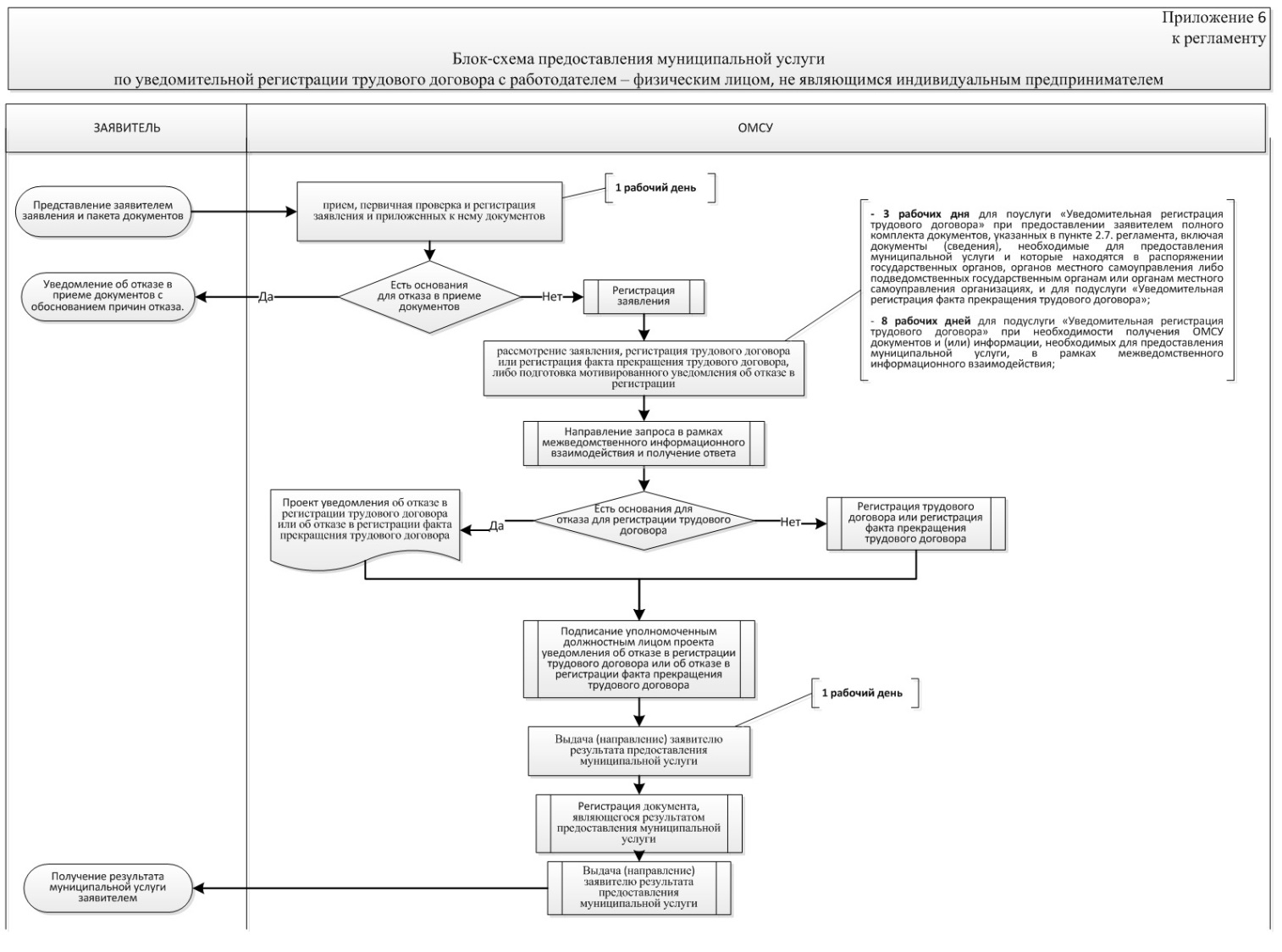 В  ________________________________________(наименование органа, осуществляющего предоставление муниципальной услуги)от ___________________________________________(фамилия, имя, отчество (при наличии), дата рождения)(паспортные данные, серия, номер, кем и когда выдан)______________________________________________в ________ экз. на ________ стр. 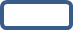 фамилия, имя, отчество (при наличии);дата рождения;сведения о месте жительстве (регистрации);сведения о выполняемой работе;данные документа, удостоверяющего личность; _____________________________________________________________.(при необходимости, указываются иные сведения, отраженные в трудовом договоре)В  ________________________________________(наименование органа, осуществляющего предоставление муниципальной услуги)от ___________________________________________(фамилия, имя, отчество (при наличии), дата рождения)_______________________________________________________(паспортные данные, серия, номер, кем и когда выдан)______________________________________________в ________ экз. на ________ стр. в ________ экз. на ________ стр. В  ________________________________________(наименование органа, осуществляющего предоставление муниципальной услуги)от ___________________________________________(фамилия, имя, отчество (при наличии), дата рождения заявителя)_______________________________________________________(паспортные данные, серия, номер, кем и когда выдан)______________________________________________со смертью работодателяс отсутствием сведений о месте пребывания работодателя в течение двух месяцев_______________________________________________________(указываются иные случаи, не позволяющие продолжать трудовые отношения и исключающие возможность регистрации факта прекращения трудового договора в соответствии с частью третьей статьи 307 Трудового кодекса Российской Федерации)_______________________________________________________(указываются иные случаи, не позволяющие продолжать трудовые отношения и исключающие возможность регистрации факта прекращения трудового договора в соответствии с частью третьей статьи 307 Трудового кодекса Российской Федерации)в ________ экз. на ________ стр. Уполномоченное должностное лицо, ответственное за предоставлениемуниципальной услуги «___» _____ 20 __ г.                      (дата)                                       ___________      (подпись)                                                      ________________    (расшифровка подписи)